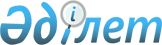 О внесении изменений в приказ Министра по инвестициям и развитию Республики Казахстан от 27 февраля 2015 года № 206 "Об утверждении Правил организации и осуществления перевозок крупногабаритных и тяжеловесных грузов на территории Республики Казахстан"Приказ Министра по инвестициям и развитию Республики Казахстан от 22 января 2016 года № 41. Зарегистрирован в Министерстве юстиции Республики Казахстан 25 февраля 2016 года № 13245      Примечание РЦПИ!

      Порядок введения в действие см. п.4

      В соответствии с пунктом 1 статьи 43-1 Закона Республики Казахстан от 24 марта 1998 года «О нормативных правовых актах» ПРИКАЗЫВАЮ:



      1. Внести в приказ Министра по инвестициям и развитию Республики Казахстан от 27 февраля 2015 года № 206 «Об утверждении Правил организации и осуществления перевозок крупногабаритных и тяжеловесных грузов на территории Республики Казахстан» (зарегистрированный в Реестре государственной регистрации нормативных правовых актов за № 11395, опубликованный 17 сентября 2015 года в информационно-правовой системе «Әділет») следующие изменения:



      в Правилах организации и осуществления перевозок крупногабаритных и тяжеловесных грузов на территории Республики Казахстан, утвержденных указанным приказом:



      подпункт 1) пункта 26 изложить в следующей редакции:



      «1) отечественному перевозчику – в Государственную корпорацию «Правительство для граждан» (далее – Государственная корпорация), посредством портала либо в органы государственных доходов;»;



      пункт 31 изложить в следующей редакции:



      «31. Для получения (продления) специального разрешения перевозчик предоставляет заявление по форме, согласно приложению 4 к настоящим Правилам (далее – заявление):

      1) отечественный перевозчик – в Государственную корпорацию, посредством портала либо в органы государственных доходов;

      2) иностранный перевозчик – в уполномоченный орган либо органы государственных доходов.»;



      часть вторую пункта 40 изложить в следующей редакции:



      «В случае отсутствия оплаты суммы сбора за проезд автотранспортных средств в течение десяти рабочих дней со дня уведомления перевозчика выдача специального разрешения не осуществляется.».



      2. Комитету транспорта Министерства по инвестициям и развитию Республики Казахстан (Асавбаев А.А.) обеспечить:

      1) государственную регистрацию настоящего приказа в Министерстве юстиции Республики Казахстан;

      2) направление копии настоящего приказа в печатном и электронном виде на официальное опубликование в периодические печатные издания и информационно–правовую систему «Әділет» в течение десяти календарных дней после его государственной регистрации в Министерстве юстиции Республики Казахстан, а также в Республиканский центр правовой информации в течение десяти календарных дней со дня получения зарегистрированного приказа для включения в эталонный контрольный банк нормативных правовых актов Республики Казахстан;

      3) размещение настоящего приказа на интернет-ресурсе Министерства по инвестициям и развитию Республики Казахстан и на интранет-портале государственных органов;

      4) в течение десяти рабочих дней после государственной регистрации настоящего приказа в Министерстве юстиции Республики Казахстан представление в Юридический департамент Министерства по инвестициям и развитию Республики Казахстан сведений об исполнении мероприятий, предусмотренных подпунктами 1), 2) и 3) пункта 2 настоящего приказа.



      3. Контроль за исполнением настоящего приказа возложить на курирующего вице-министра по инвестициям и развитию Республики Казахстан.



      4. Настоящий приказ вводится в действие по истечении двадцати одного календарного дня после дня его первого официального опубликования, но не ранее 1 марта 2016 года.      Министр

      по инвестициям и развитию

      Республики Казахстан                       А. Исекешев      «СОГЛАСОВАН»

      Министр финансов

      Республики Казахстан

      ___________ Б. Султанов

      28 января 2016 года      «СОГЛАСОВАН»

      Министр национальной экономики

      Республики Казахстан

      ____________ Е. Досаев

      29 января 2016 года      «СОГЛАСОВАН»

      Министр внутренних дел

      Республики Казахстан

      ____________ К. Касымов

      28 января 2016 года
					© 2012. РГП на ПХВ «Институт законодательства и правовой информации Республики Казахстан» Министерства юстиции Республики Казахстан
				